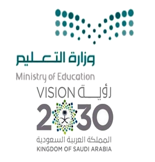 س1/ اختاري الاجابة الصحيحة فيما يلي :س2/ ضعي علامة ( صح ) أو( خطأ ) امام العبارات التالية:1-يجوز الوقف على الكلمة المقطوعة (     )2-تزيد حروف الموصول على حروف المقطوع (    )3-لايختلف الاداء بين المقطوع والموصول (    )4- يوجد اختلاف بين المقطوع والموصول في احكام التجويد (      )5-مااتفق على قطعه في جميع القرآن في سبع كلمات (            )....................................................................................................................................................................السؤال(1  )(2)(3)إلااتفق على قطعهااتفق على وصلهاتوصل وتقطعمااتفق على قطعه في مواضع ووصله في مواضع عددها6 كلمات4 كلماتكلمتانإلغاء الحرف والوقوف على ماقبلهالوقف بالحذفالوقف بالاشمامالوقف باالابدالالكلمة التي فصل بعضها عن بعض المقطوعالموصولالحذف( أين ما )مثال علىالمقطوعالموصولالاشمام